September 28, 2011	In Re:	C-2010-2092896(SEE ATTACHED LIST)Pennsylvania Public Utility Commission, Bureau of Transportation and Safetyv.Keystone Cab Service, Inc.Cancellation Notice	This is to inform you of the following cancellation:Type:		Initial HearingDate: 		October 3, 2011Time:		10:00 a.m.Presiding:	Administrative Law Judge Elizabeth H. Barnes	Please mark your records accordingly.c:	Judge Barnes	Dawn Reitenbach	Calendar File	File RoomC-2010-2092896 - BUREAU OF TRANSPORTATION AND SAFETY v. KEYSTONE CAB SERVICE

HEIDI WUSHINSKE ESQUIRE
PA PUC LAW BUREAU
PO BOX 3265
HARRISBURG PA  17105

KEYSTONE CAB SERVICE INC
620 SOUTH 13TH STREET
HARRISBURG PA  17101

CRAIG A DOLL ESQUIRE
25 WEST SECOND STREET
PO BOX 403
HUMMELSTOWN PA  17036-0403
717-566-9000
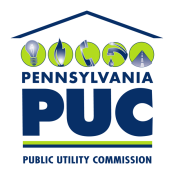  PUBLIC UTILITY COMMISSIONOffice of Administrative Law JudgeP.O. IN REPLY PLEASE REFER TO OUR FILE